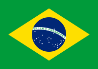 15.27.  LEI N.° 13.644, DE 17 DE AGOSTO DE 2005 CEARA (BRASIL)Art. 1º. Fica instituído o dia 28 de junho como o Dia do Orgulho Gay e Livre Expressão Sexual no Estado do Ceará. Parágrafo único. O Dia do Orgulho Gay e Livre Expressão Sexual passa a integrar o calendário de eventos oficiais do Estado do Ceará.